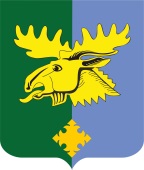 Совет депутатов муниципального образования«Важинское городское поселениеПодпорожского муниципального районаЛенинградской области»(четвертого созыва)РЕШЕНИЕ от 31 марта 2022 года № 13О внесении изменений в решение Совета депутатов Важинского городского поселения от 23 декабря 2021 года № 39 «О бюджете муниципального образования «Важинское городское поселение Подпорожского муниципального района Ленинградской области» на 2022 год и на плановый период 2023 и 2024 годов» В соответствии со статьей 153 Бюджетного кодекса Российской Федерации совет депутатов муниципального образования «Важинское городское поселение Подпорожского муниципального района Ленинградской области»РЕШИЛ:	Внести в решение совета депутатов Важинского городского поселения от 23 декабря 2021 года № 39 «О бюджете муниципального образования «Важинское городское поселение Подпорожского муниципального района Ленинградской области» на 2022 год и на плановый период 2023 и 2024 годов» (с последующими изменениями) следующие изменения:	В статье 1 «Основные характеристики бюджета муниципального образования «Важинское городское поселение Подпорожского муниципального района Ленинградской области» на 2022 год и на плановый период 2023 и 2024 годов» пункт 1 изложить в новой редакции: 	1. Утвердить основные характеристики бюджета муниципального образования «Важинское городское поселение Подпорожского муниципального района Ленинградской области» на 2022 год: прогнозируемый общий объем доходов бюджета муниципального образования «Важинское городское поселение Подпорожского муниципального района Ленинградской области» в сумме 40 720,36 тыс. руб.;общий объем расходов бюджета муниципального образования «Важинское городское поселение Подпорожского муниципального района Ленинградской области» в сумме в сумме 40 720,36 тыс. руб.;2. Утвердить основные характеристики бюджета муниципального образования «Важинское городское поселение Подпорожского муниципального района Ленинградской области» на плановый период 2023 и 2024 годов:прогнозируемый общий объем доходов бюджета муниципального образования «Важинское городское поселение Подпорожского муниципального района Ленинградской области» на 2023 год в сумме 28 505,11 тыс. руб. и на 2024 год в сумме 35 262,49 тыс. руб.;общий объем расходов бюджета муниципального образования «Важинское городское поселение» на 2023 год в сумме 27 394,7 тыс. руб., в том числе условно утвержденные расходы в сумме 677,3 тыс. руб. и на 2024 год в сумме 28 537,2 тыс. руб., в том числе условно утвержденные расходы в сумме 1 411,2 тыс. руб.В статье 2 «Доходы бюджета муниципального образования «Важинское городское поселение Подпорожского муниципального района Ленинградской области» Утвердить прогнозируемые поступления доходов бюджета муниципального образования «Важинское городское поселение Подпорожского муниципального района Ленинградской области» на 2022 год и на плановый период 2023-2024 годов согласно приложению 1;Утвердить объем межбюджетных трансфертов, получаемых из других бюджетов бюджетной системы Российской Федерации, на 2022 год и на плановый период 2023 и 2024 годов согласно приложению 2;В статье 3 «Бюджетные ассигнования бюджета муниципального образования «Важинское городское поселение Подпорожского муниципального района Ленинградской области»1. Утвердить:распределение бюджетных ассигнований по целевым статьям (муниципальным программам Важинского городского поселения и непрограммным направлениям деятельности), группам и подгруппам видов расходов, разделам и подразделам классификации расходов бюджета на 2022 год и на плановый период 2023 и 2024 годов изложить в новой редакции согласно приложению 3;распределение бюджетных ассигнований по разделам, подразделам классификации расходов бюджетов на 2022 год и на плановый период 2023 и 2024 годов изложить в новой редакции согласно приложению 4;ведомственную структуру расходов бюджета муниципального образования «Важинское городское поселение Подпорожского муниципального района Ленинградской области» на 2022 год и на плановый период 2023 и 2024 годов изложить в новой редакции согласно приложению 5.3.Утвердить расходы на обеспечение деятельности администрации муниципального образования «Важинское городское поселение Подпорожского муниципального района Ленинградской области»:на 2022 год в сумме 7 806,4 тыс. руб.;на 2023 год в сумме 8 131,5 тыс. руб.;на 2024 год в сумме 8 472,0 тыс. руб.4. Настоящее решение вступает в силу со дня опубликования в печатном средстве массовой информации и подлежит размещению в информационно - телекоммуникационной сети «Интернет» на официальном сайте администрации МО «Важинское городское поселение» - важины.рф.5. Контроль за исполнением настоящего решения возложить на постоянную бюджетную комиссию Совета депутатов Важинского городского поселения.Глава муниципального образования                                                                    Ю.А. КощеевПриложение 1 к решению Совета депутатов МО "Важинское городское поселение" от 31 марта 2022 года №13Приложение 1 к решению Совета депутатов МО "Важинское городское поселение" от 31 марта 2022 года №13Приложение 1 к решению Совета депутатов МО "Важинское городское поселение" от 31 марта 2022 года №13Прогнозируемые поступления доходов бюджета муниципального образования "Важинское городское поселение Подпорожского муниципального района Ленинградской области" на 2022 год и плановый период 2023-2024 годыПрогнозируемые поступления доходов бюджета муниципального образования "Важинское городское поселение Подпорожского муниципального района Ленинградской области" на 2022 год и плановый период 2023-2024 годыПрогнозируемые поступления доходов бюджета муниципального образования "Важинское городское поселение Подпорожского муниципального района Ленинградской области" на 2022 год и плановый период 2023-2024 годыПрогнозируемые поступления доходов бюджета муниципального образования "Важинское городское поселение Подпорожского муниципального района Ленинградской области" на 2022 год и плановый период 2023-2024 годыПрогнозируемые поступления доходов бюджета муниципального образования "Важинское городское поселение Подпорожского муниципального района Ленинградской области" на 2022 год и плановый период 2023-2024 годы(тыс. руб.)Наименование кода поступлений в бюджет, группы, подгруппы, статьи, подстатьи, элемента, подвида доходов, классификации операций сектора государственного управленияКод бюджетной классификации Российской ФедерацииСуммаСуммаСуммаНаименование кода поступлений в бюджет, группы, подгруппы, статьи, подстатьи, элемента, подвида доходов, классификации операций сектора государственного управленияКод бюджетной классификации Российской ФедерацииСуммаСуммаСуммаНаименование кода поступлений в бюджет, группы, подгруппы, статьи, подстатьи, элемента, подвида доходов, классификации операций сектора государственного управленияКод бюджетной классификации Российской ФедерацииСуммаСуммаСуммаДОХОДЫ2022 год2023 год2024 годИТОГО ДОХОДОВ40 720,3828 505,1135 262,49Федеральное казначейство1001 767,101 837,801 911,30НАЛОГОВЫЕ И НЕНАЛОГОВЫЕ ДОХОДЫ100 1 00 00000 00 0000 000 1 767,101 837,801 911,30Налоговые доходы9 989,569 184,409 611,50НАЛОГИ НА ТОВАРЫ (РАБОТЫ, УСЛУГИ), РЕАЛИЗУЕМЫЕ НА ТЕРРИТОРИИ РОССИЙСКОЙ ФЕДЕРАЦИИ100 1 03 00000 00 0000 000 1 767,101 837,801 911,30Акцизы по подакцизным товарам (продукции), производимым на территории Российской Федерации100 1 03 02000 01 0000 110 1 767,101 837,801 911,30Доходы от уплаты акцизов на дизельное топливо, подлежащие распределению между бюджетами субъектов Российской Федерации и местными бюджетами с учетом установленных дифференцированных нормативов отчислений в местные бюджеты100 1 03 02230 01 0000 110 762,10800,00900,00Доходы от уплаты акцизов на дизельное топливо, подлежащие распределению между бюджетами субъектов Российской Федерации и местными бюджетами с учетом установленных дифференцированных нормативов отчислений в местные бюджеты (по нормативам, установленным федеральным законом о федеральном бюджете в целях формирования дорожных фондов субъектов Российской Федерации)100 1 03 02231 01 0000 110 762,10800,00900,00Доходы от уплаты акцизов на моторные масла для дизельных и (или) карбюраторных (инжекторных) двигателей, подлежащие распределению между бюджетами субъектов Российской Федерации и местными бюджетами с учетом установленных дифференцированных нормативов отчислений в местные бюджеты100 1 03 02240 01 0000 110 5,005,506,00Доходы от уплаты акцизов на моторные масла для дизельных и (или) карбюраторных (инжекторных) двигателей, подлежащие распределению между бюджетами субъектов Российской Федерации и местными бюджетами с учетом установленных дифференцированных нормативов отчислений в местные бюджеты (по нормативам, установленным федеральным законом о федеральном бюджете в целях формирования дорожных фондов субъектов Российской Федерации)100 1 03 02241 01 0000 110 5,005,506,00Доходы от уплаты акцизов на автомобильный бензин, подлежащие распределению между бюджетами субъектов Российской Федерации и местными бюджетами с учетом установленных дифференцированных нормативов отчислений в местные бюджеты100 1 03 02250 01 0000 110 1 000,001 032,301 005,30Доходы от уплаты акцизов на автомобильный бензин, подлежащие распределению между бюджетами субъектов Российской Федерации и местными бюджетами с учетом установленных дифференцированных нормативов отчислений в местные бюджеты (по нормативам, установленным федеральным законом о федеральном бюджете в целях формирования дорожных фондов субъектов Российской Федерации)100 1 03 02251 01 0000 110 1 000,001 032,301 005,30Федеральная налоговая служба1828 215,467 339,607 693,20НАЛОГОВЫЕ И НЕНАЛОГОВЫЕ ДОХОДЫ182 1 00 00000 00 0000 000 8 215,467 339,607 693,20НАЛОГИ НА ПРИБЫЛЬ, ДОХОДЫ182 1 01 00000 00 0000 000 4 196,704 494,604 818,20Налог на доходы физических лиц182 1 01 02000 01 0000 110 4 196,704 494,604 818,20Налог на доходы физических лиц с доходов, источником которых является налоговый агент, за исключением доходов, в отношении которых исчисление и уплата налога осуществляются в соответствии со статьями 227, 227.1 и 228 Налогового кодекса Российской Федерации182 1 01 02010 01 0000 110 4 196,704 494,604 818,20НАЛОГИ НА ИМУЩЕСТВО182 1 06 00000 00 0000 000 4 018,762 845,002 875,00Налог на имущество физических лиц182 1 06 01000 00 0000 110 305,00320,00350,00Налог на имущество физических лиц, взимаемый по ставкам, применяемым к объектам налогообложения, расположенным в границах городских поселений182 1 06 01030 13 0000 110 305,00320,00350,00Земельный налог182 1 06 06000 00 0000 110 3 713,762 525,002 525,00Земельный налог с организаций182 1 06 06030 00 0000 110 3 213,762 000,002 000,00Земельный налог с организаций, обладающих земельным участком, расположенным в границах городских поселений182 1 06 06033 13 0000 110 3 213,762 000,002 000,00Земельный налог с физических лиц182 1 06 06040 00 0000 110 500,00525,00525,00Земельный налог с физических лиц, обладающих земельным участком, расположенным в границах городских поселений182 1 06 06043 13 0000 110 500,00525,00525,00Администрация муниципального образования "Важинское городское поселение Подпорожского муниципального района Ленинградской области"92030 737,8219 327,7125 657,99НАЛОГОВЫЕ И НЕНАЛОГОВЫЕ ДОХОДЫ920 1 00 00000 00 0000 000 2 617,002 617,002 617,00ГОСУДАРСТВЕННАЯ ПОШЛИНА920 1 08 00000 00 0000 000 7,007,007,00Государственная пошлина за совершение нотариальных действий (за исключением действий, совершаемых консульскими учреждениями Российской Федерации)920 1 08 04000 01 0000 110 7,007,007,00Государственная пошлина за совершение нотариальных действий должностными лицами органов местного самоуправления, уполномоченными в соответствии с законодательными актами Российской Федерации на совершение нотариальных действий920 1 08 04020 01 0000 110 7,007,007,00Неналоговые доходы2 610,002 610,002 610,00ДОХОДЫ ОТ ИСПОЛЬЗОВАНИЯ ИМУЩЕСТВА, НАХОДЯЩЕГОСЯ В ГОСУДАРСТВЕННОЙ И МУНИЦИПАЛЬНОЙ СОБСТВЕННОСТИ920 1 11 00000 00 0000 000 2 200,002 200,002 200,00Доходы, получаемые в виде арендной либо иной платы за передачу в возмездное пользование государственного и муниципального имущества (за исключением имущества бюджетных и автономных учреждений, а также имущества государственных и муниципальных унитарных предприятий, в том числе казенных)920 1 11 05000 00 0000 120 1 800,001 800,001 800,00Доходы, получаемые в виде арендной платы за земельные участки, государственная собственность на которые не разграничена, а также средства от продажи права на заключение договоров аренды указанных земельных участков920 1 11 05010 00 0000 120 1 000,001 000,001 000,00Доходы, получаемые в виде арендной платы за земельные участки, государственная собственность на которые не разграничена и которые расположены в границах городских поселений, а также средства от продажи права на заключение договоров аренды указанных земельных участков920 1 11 05013 13 0000 120 1 000,001 000,001 000,00Доходы от сдачи в аренду имущества, составляющего государственную (муниципальную) казну (за исключением земельных участков)920 1 11 05070 00 0000 120 800,00800,00800,00Доходы от сдачи в аренду имущества, составляющего казну городских поселений (за исключением земельных участков)920 1 11 05075 13 0000 120 800,00800,00800,00Прочие доходы от использования имущества и прав, находящихся в государственной и муниципальной собственности (за исключением имущества бюджетных и автономных учреждений, а также имущества государственных и муниципальных унитарных предприятий, в том числе казенных)920 1 11 09000 00 0000 120 400,00400,00400,00Прочие поступления от использования имущества, находящегося в государственной и муниципальной собственности (за исключением имущества бюджетных и автономных учреждений, а также имущества государственных и муниципальных унитарных предприятий, в том числе казенных)920 1 11 09040 00 0000 120 400,00400,00400,00Прочие поступления от использования имущества, находящегося в собственности городских поселений (за исключением имущества муниципальных бюджетных и автономных учреждений, а также имущества муниципальных унитарных предприятий, в том числе казенных)920 1 11 09045 13 0000 120 400,00400,00400,00Прочие поступления от использования имущества, находящегося в собственности городских поселений (за исключением имущества муниципальных бюджетных и автономных учреждений, а также имущества муниципальных унитарных предприятий, в том числе казенных)(плата за наем)920 1 11 09045 13 0040 120 400,00400,00400,00ДОХОДЫ ОТ ПРОДАЖИ МАТЕРИАЛЬНЫХ И НЕМАТЕРИАЛЬНЫХ АКТИВОВ920 1 14 00000 00 0000 000 400,00400,00400,00Доходы от продажи земельных участков, находящихся в государственной и муниципальной собственности920 1 14 06000 00 0000 430 400,00400,00400,00Доходы от продажи земельных участков, государственная собственность на которые не разграничена920 1 14 06010 00 0000 430 400,00400,00400,00Доходы от продажи земельных участков, государственная собственность на которые не разграничена и которые расположены в границах городских поселений920 1 14 06013 13 0000 430 400,00400,00400,00Штрафы, неустойки, пени, уплаченные в соответствии с законом или договором в случае неисполнения или ненадлежащего исполнения обязательств перед государственным (муниципальным) органом, органом управления государственным внебюджетным фондом, казенным учреждением, Центральным банком Российской Федерации, иной организацией, действующей от имени Российской Федерации920 1 16 07000 00 0000 140 10,0010,0010,00Штрафы, неустойки, пени, уплаченные в случае просрочки исполнения поставщиком (подрядчиком, исполнителем) обязательств, предусмотренных государственным (муниципальным) контрактом920 1 16 07010 00 0000 140 10,0010,0010,00Штрафы, неустойки, пени, уплаченные в случае просрочки исполнения поставщиком (подрядчиком, исполнителем) обязательств, предусмотренных муниципальным контрактом, заключенным муниципальным органом, казенным учреждением городского поселения920 1 16 07010 13 0000 140 10,0010,0010,00БЕЗВОЗМЕЗДНЫЕ ПОСТУПЛЕНИЯ920 2 00 00000 00 0000 000 28 120,8216 710,7123 040,99БЕЗВОЗМЕЗДНЫЕ ПОСТУПЛЕНИЯ ОТ ДРУГИХ БЮДЖЕТОВ БЮДЖЕТНОЙ СИСТЕМЫ РОССИЙСКОЙ ФЕДЕРАЦИИ920 2 02 00000 00 0000 000 28 120,8216 710,7123 040,99Дотации бюджетам бюджетной системы Российской Федерации920 2 02 10000 00 0000 150 15 743,5015 297,2016 002,30Дотации на выравнивание бюджетной обеспеченности из бюджетов муниципальных районов, городских округов с внутригородским делением920 2 02 16001 00 0000 150 15 743,5015 297,2016 002,30Дотации бюджетам городских поселений на выравнивание бюджетной обеспеченности из бюджетов муниципальных районов920 2 02 16001 13 0000 150 15 743,5015 297,2016 002,30Субсидии бюджетам бюджетной системы Российской Федерации (межбюджетные субсидии)920 2 02 20000 00 0000 150 8 716,401 110,396 725,27Субсидии бюджетам на осуществление дорожной деятельности в отношении автомобильных дорог общего пользования, а также капитального ремонта и ремонта дворовых территорий многоквартирных домов, проездов к дворовым территориям многоквартирных домов населенных пунктов920 2 02 20216 00 0000 150 0,000,006 725,27Субсидии бюджетам городских поселений на осуществление дорожной деятельности в отношении автомобильных дорог общего пользования, а также капитального ремонта и ремонта дворовых территорий многоквартирных домов, проездов к дворовым территориям многоквартирных домов населенных пунктов920 2 02 20216 13 0000 150 0,000,006 725,27Субсидии бюджетам на реализацию мероприятий по обеспечению жильем молодых семей920 2 02 25497 00 0000 150 0,001 110,390,00Прочие субсидии920 2 02 29999 00 0000 150 8 716,400,000,00Прочие субсидии бюджетам городских поселений920 2 02 29999 13 0000 150 8 716,400,000,00Субвенции бюджетам бюджетной системы Российской Федерации920 2 02 30000 00 0000 150 293,12303,12313,42Субвенции местным бюджетам на выполнение передаваемых полномочий субъектов Российской Федерации920 2 02 30024 00 0000 150 3,523,523,52Субвенции бюджетам городских поселений на выполнение передаваемых полномочий субъектов Российской Федерации920 2 02 30024 13 0000 150 3,523,523,52Субвенции бюджетам на осуществление первичного воинского учета на территориях, где отсутствуют военные комиссариаты920 2 02 35118 00 0000 150 289,60299,60309,90Субвенции бюджетам городских поселений на осуществление первичного воинского учета на территориях, где отсутствуют военные комиссариаты920 2 02 35118 13 0000 150 289,60299,60309,90Иные межбюджетные трансферты920 2 02 40000 00 0000 150 3 367,800,000,00Прочие межбюджетные трансферты, передаваемые бюджетам920 2 02 49999 00 0000 150 3 367,800,000,00Прочие межбюджетные трансферты, передаваемые бюджетам городских поселений920 2 02 49999 13 0000 150 3 367,800,000,00Приложение 2 к решению Совета депутатов МО "Важинское городское поселение" от 31 марта 2022 года № 13Приложение 2 к решению Совета депутатов МО "Важинское городское поселение" от 31 марта 2022 года № 13Объем межбюджетных трансфертов, получаемых из других бюджетов бюджетной системы Российской Федерации, на 2022 год и на плановый период 2023 и 2024 годовОбъем межбюджетных трансфертов, получаемых из других бюджетов бюджетной системы Российской Федерации, на 2022 год и на плановый период 2023 и 2024 годовОбъем межбюджетных трансфертов, получаемых из других бюджетов бюджетной системы Российской Федерации, на 2022 год и на плановый период 2023 и 2024 годовОбъем межбюджетных трансфертов, получаемых из других бюджетов бюджетной системы Российской Федерации, на 2022 год и на плановый период 2023 и 2024 годовОбъем межбюджетных трансфертов, получаемых из других бюджетов бюджетной системы Российской Федерации, на 2022 год и на плановый период 2023 и 2024 годов(тыс. руб.)Наименование кода поступлений в бюджет, группы, подгруппы, статьи, подстатьи, элемента, подвида доходов, классификации операций сектора государственного управленияКод бюджетной классификации Российской ФедерацииСуммаСуммаСуммаНаименование кода поступлений в бюджет, группы, подгруппы, статьи, подстатьи, элемента, подвида доходов, классификации операций сектора государственного управленияКод бюджетной классификации Российской ФедерацииСуммаСуммаСуммаНаименование кода поступлений в бюджет, группы, подгруппы, статьи, подстатьи, элемента, подвида доходов, классификации операций сектора государственного управленияКод бюджетной классификации Российской ФедерацииСуммаСуммаСуммаДОХОДЫ2022 год2023 год2024 годБЕЗВОЗМЕЗДНЫЕ ПОСТУПЛЕНИЯ2 00 00000 00 0000 000 28 120,8216 710,7123 040,99БЕЗВОЗМЕЗДНЫЕ ПОСТУПЛЕНИЯ ОТ ДРУГИХ БЮДЖЕТОВ БЮДЖЕТНОЙ СИСТЕМЫ РОССИЙСКОЙ ФЕДЕРАЦИИ2 02 00000 00 0000 000 28 120,8216 710,7123 040,99Дотации бюджетам бюджетной системы Российской Федерации2 02 10000 00 0000 150 15 743,5015 297,2016 002,30Дотации на выравнивание бюджетной обеспеченности из бюджетов муниципальных районов, городских округов с внутригородским делением2 02 16001 00 0000 150 15 743,5015 297,2016 002,30Дотации бюджетам городских поселений на выравнивание бюджетной обеспеченности из бюджетов муниципальных районов2 02 16001 13 0000 150 15 743,5015 297,2016 002,30Субсидии бюджетам бюджетной системы Российской Федерации (межбюджетные субсидии)2 02 20000 00 0000 150 8 716,401 110,396 725,27Субсидии бюджетам на осуществление дорожной деятельности в отношении автомобильных дорог общего пользования, а также капитального ремонта и ремонта дворовых территорий многоквартирных домов, проездов к дворовым территориям многоквартирных домов населенных пунктов2 02 20216 00 0000 150 0,000,006 725,27Субсидии бюджетам городских поселений на осуществление дорожной деятельности в отношении автомобильных дорог общего пользования, а также капитального ремонта и ремонта дворовых территорий многоквартирных домов, проездов к дворовым территориям многоквартирных домов населенных пунктов2 02 20216 13 0000 150 0,000,006 725,27Субсидии бюджетам на реализацию мероприятий по обеспечению жильем молодых семей2 02 25497 00 0000 150 0,001 110,390,00Прочие субсидии2 02 29999 00 0000 150 8 716,400,000,00Прочие субсидии бюджетам городских поселений2 02 29999 13 0000 150 8 716,400,000,00Субвенции бюджетам бюджетной системы Российской Федерации2 02 30000 00 0000 150 293,12303,12313,42Субвенции местным бюджетам на выполнение передаваемых полномочий субъектов Российской Федерации2 02 30024 00 0000 150 3,523,523,52Субвенции бюджетам городских поселений на выполнение передаваемых полномочий субъектов Российской Федерации2 02 30024 13 0000 150 3,523,523,52Субвенции бюджетам на осуществление первичного воинского учета на территориях, где отсутствуют военные комиссариаты2 02 35118 00 0000 150 289,60299,60309,90Субвенции бюджетам городских поселений на осуществление первичного воинского учета на территориях, где отсутствуют военные комиссариаты2 02 35118 13 0000 150 289,60299,60309,90Иные межбюджетные трансферты2 02 40000 00 0000 150 3 367,800,000,00Прочие межбюджетные трансферты, передаваемые бюджетам2 02 49999 00 0000 150 3 367,800,000,00Прочие межбюджетные трансферты, передаваемые бюджетам городских поселений2 02 49999 13 0000 150 3 367,800,000,00ИТОГО ДОХОДОВ28 120,8216 710,7123 040,99Приложение 3 к решению Совета депутатов МО "Важинское городское поселение" от 31 марта 2022 года № 13Приложение 3 к решению Совета депутатов МО "Важинское городское поселение" от 31 марта 2022 года № 13Приложение 3 к решению Совета депутатов МО "Важинское городское поселение" от 31 марта 2022 года № 13Распределение бюджетных ассигнований по разделам, по целевым статьям (муниципальным программам, и непрограммным направлениям деятельности), группам видов расходов, разделам, подразделам классификации расходов  бюджета "Важинское городское поселение Подпорожского муниципального района Ленинградской области" на 2022 год и на плановый период 2023 и 2024 годовРаспределение бюджетных ассигнований по разделам, по целевым статьям (муниципальным программам, и непрограммным направлениям деятельности), группам видов расходов, разделам, подразделам классификации расходов  бюджета "Важинское городское поселение Подпорожского муниципального района Ленинградской области" на 2022 год и на плановый период 2023 и 2024 годовРаспределение бюджетных ассигнований по разделам, по целевым статьям (муниципальным программам, и непрограммным направлениям деятельности), группам видов расходов, разделам, подразделам классификации расходов  бюджета "Важинское городское поселение Подпорожского муниципального района Ленинградской области" на 2022 год и на плановый период 2023 и 2024 годовРаспределение бюджетных ассигнований по разделам, по целевым статьям (муниципальным программам, и непрограммным направлениям деятельности), группам видов расходов, разделам, подразделам классификации расходов  бюджета "Важинское городское поселение Подпорожского муниципального района Ленинградской области" на 2022 год и на плановый период 2023 и 2024 годовРаспределение бюджетных ассигнований по разделам, по целевым статьям (муниципальным программам, и непрограммным направлениям деятельности), группам видов расходов, разделам, подразделам классификации расходов  бюджета "Важинское городское поселение Подпорожского муниципального района Ленинградской области" на 2022 год и на плановый период 2023 и 2024 годовРаспределение бюджетных ассигнований по разделам, по целевым статьям (муниципальным программам, и непрограммным направлениям деятельности), группам видов расходов, разделам, подразделам классификации расходов  бюджета "Важинское городское поселение Подпорожского муниципального района Ленинградской области" на 2022 год и на плановый период 2023 и 2024 годовРаспределение бюджетных ассигнований по разделам, по целевым статьям (муниципальным программам, и непрограммным направлениям деятельности), группам видов расходов, разделам, подразделам классификации расходов  бюджета "Важинское городское поселение Подпорожского муниципального района Ленинградской области" на 2022 год и на плановый период 2023 и 2024 годовРаспределение бюджетных ассигнований по разделам, по целевым статьям (муниципальным программам, и непрограммным направлениям деятельности), группам видов расходов, разделам, подразделам классификации расходов  бюджета "Важинское городское поселение Подпорожского муниципального района Ленинградской области" на 2022 год и на плановый период 2023 и 2024 годов (тыс. руб.)НаименованиеЦСРВРРзПР2022 г.2023 г.2024 г.НаименованиеЦСРВРРзПР2022 г.2023 г.2024 г.Муниципальная программа "Развитие частей территории МО "Важинское городское поселение"20.0.00.000004 039,7Комплексы процессных мероприятий20.4.00.000004 039,7Комплекс процессных мероприятий " Развитие части территории МО "Важинское городское поселение"20.4.01.000002 840,9Мероприятия, направленные на реализацию областного закона от 28.12.2018 № 147-оз "О старостах сельских населенных пунктов Ленинградской области и содействии участию населения в осуществлении местного самоуправления в иных формах на частях территорий муниципальных образований Ленинградской области"20.4.01.S47702 840,9Мероприятия, направленные на реализацию областного закона от 28.12.2018 № 147-оз "О старостах сельских населенных пунктов Ленинградской области и содействии участию населения в осуществлении местного самоуправления в иных формах на частях территорий муниципальных образований Ленинградской области" (Закупка товаров, работ и услуг для обеспечения государственных (муниципальных) нужд)20.4.01.S477020005032 840,9Комплекс процессных мероприятий "Развитие частей территории поселка Важины"20.4.02.000001 198,8Реализация областного закона от 15 января 2018 года № 3-оз "О содействии участию населения в осуществлении местного самоуправления в иных формах на территориях административных центров и городских поселков муниципальных образований Ленинградской области"20.4.02.S46601 198,8Реализация областного закона от 15 января 2018 года № 3-оз "О содействии участию населения в осуществлении местного самоуправления в иных формах на территориях административных центров и городских поселков муниципальных образований Ленинградской области" (Закупка товаров, работ и услуг для обеспечения государственных (муниципальных) нужд)20.4.02.S466020005021 198,8Муниципальная программа "Управление муниципальной собственностью и земельными ресурсами МО "Важинское городское поселение"21.0.00.00000680,0650,0650,0Комплексы процессных мероприятий21.4.00.00000680,0650,0650,0Комплекс процесных мероприятий "Проведение государственной регистрации права муниципальной собственности на объекты капитального строительства"21.4.01.0000050,050,050,0Проведение государственного кадастрового учета недвижимого имущества, государственной регистрации прав на недвижимое имущество и сделок с ним, оценки объектов муниципальной собственности21.4.01.1302050,050,050,0Проведение государственного кадастрового учета недвижимого имущества, государственной регистрации прав на недвижимое имущество и сделок с ним, оценки объектов муниципальной собственности (Закупка товаров, работ и услуг для обеспечения государственных (муниципальных) нужд)21.4.01.13020200011350,050,050,0Комплекс процессных мероприятий "Проведение государственной регистрации права муниципальной собственности на земельные участки и постановка их на кадастровый учет"21.4.02.00000630,0600,0600,0Формирование земельных участков и проведение рыночной оценки21.4.02.13030100,0100,0100,0Формирование земельных участков и проведение рыночной оценки (Закупка товаров, работ и услуг для обеспечения государственных (муниципальных) нужд)21.4.02.130302000412100,0100,0100,0Мероприятия в области строительства, архитектуры и градостроительства21.4.02.13290530,0500,0500,0Мероприятия в области строительства, архитектуры и градостроительства (Закупка товаров, работ и услуг для обеспечения государственных (муниципальных) нужд)21.4.02.132902000412530,0500,0500,0Муниципальная программа "Безопасность Важинского городского поселения"22.0.00.00000100,0100,0100,0Комплексы процессных мероприятий22.4.00.00000100,0100,0100,0Комплекс процессных мероприятий " Предупреждение и ликвидация чрезвычайных ситуаций и стихийных бедствий на территории МО "Важинское городское поселение"22.4.01.0000050,050,050,0Мероприятия по предупреждению и ликвидации последствий чрезвычайных ситуаций и стихийных бедствий22.4.01.1304050,050,050,0Мероприятия по предупреждению и ликвидации последствий чрезвычайных ситуаций и стихийных бедствий (Закупка товаров, работ и услуг для обеспечения государственных (муниципальных) нужд)22.4.01.13040200031050,050,050,0Комплекс процессных мероприятий " Обеспечение пожарной безопасности на территории МО "Важинское городское поселение"22.4.02.0000045,045,045,0Мероприятия по обеспечению пожарной безопасности на территории МО "Важинское городское поселение"22.4.02.1305045,045,045,0Мероприятия по обеспечению пожарной безопасности на территории МО "Важинское городское поселение" (Закупка товаров, работ и услуг для обеспечения государственных (муниципальных) нужд)22.4.02.13050200031045,045,045,0Комплекс процессных мероприятий " Обеспечение общественной безопасности на территории МО "Важинское городское поселение"22.4.03.000005,05,05,0Оказание поддержки гражданам и их объединениям, участвующим в охране общественного порядка, создание условий для деятельности народных дружин22.4.03.132805,05,05,0Оказание поддержки гражданам и их объединениям, участвующим в охране общественного порядка, создание условий для деятельности народных дружин (Закупка товаров, работ и услуг для обеспечения государственных (муниципальных) нужд)22.4.03.1328020003145,05,05,0Муниципальная программа "Развитие автомобильных дорог МО "Важинское городское поселение"23.0.00.000001 748,01 345,08 270,3Комплексы процессных мероприятий23.4.00.000001 748,01 345,01 545,0Комплексс процесных мероприятий "Поддержание существующей сети автомобильных дорог общего пользования местного значения МО "Важинское городское поселение"23.4.01.000001 728,01 325,01 525,0Содержание автомобильных дорог общего пользования местного значения МО "Важинское городское поселение"23.4.01.130601 703,01 300,01 500,0Содержание автомобильных дорог общего пользования местного значения МО "Важинское городское поселение" (Закупка товаров, работ и услуг для обеспечения государственных (муниципальных) нужд)23.4.01.1306020004091 703,01 300,01 500,0Инвентаризация и паспортизация муниципальных дорог общего пользования местного значения23.4.01.1316025,025,025,0Инвентаризация и паспортизация муниципальных дорог общего пользования местного значения (Закупка товаров, работ и услуг для обеспечения государственных (муниципальных) нужд)23.4.01.13160200040925,025,025,0Комплекс процессных мероприятий "Совершенствование системы организации безопасности дорожного движения МО "Важинское городское поселение"23.4.02.0000020,020,020,0Мероприятия, направленные на совершенствование системы организации безопасности дорожного движения МО "Важиснкое городское поселение"23.4.02.1326020,020,020,0Мероприятия, направленные на совершенствование системы организации безопасности дорожного движения МО "Важиснкое городское поселение" (Закупка товаров, работ и услуг для обеспечения государственных (муниципальных) нужд)23.4.02.13260200040920,020,020,0Мероприятия, направленные на достижения целей проектов23.8.00.000006 725,3Мероприятия, направленные на достижение цели Федерального проекта "Дорожная сеть"23.8.01.000006 725,3Капитальный ремонт и ремонт автомобильных дорог общего пользования местного значения, имеющих приоритетный социально-значимый характер23.8.01.S42006 725,3Капитальный ремонт и ремонт автомобильных дорог общего пользования местного значения, имеющих приоритетный социально-значимый характер (Закупка товаров, работ и услуг для обеспечения государственных (муниципальных) нужд)23.8.01.S420020004096 725,3Муниципальная программа "Содействие развитию малого и среднего предпринимательства на территории МО "Важинское городское поселение"24.0.00.0000060,060,060,0Комплексы процессных мероприятий24.4.00.0000060,060,060,0Комплекс процессных мероприятий "Информационная, консультационная поддержка субъектов малого и среднего предпринимательства, развитие инфраструктуры поддержки малого и среднего предпринимательства"24.4.01.0000060,060,060,0Субсидии юридическим лицам и некоммерческим организациям на развитие и поддержку малого и среднего предпринимательства24.4.01.0602060,060,060,0Субсидии юридическим лицам и некоммерческим организациям на развитие и поддержку малого и среднего предпринимательства (Предоставление субсидий бюджетным, автономным учреждениям и иным некоммерческим организациям)24.4.01.06020600041260,060,060,0Муниципальная программа "Обеспечение устойчивого функционирования и развития коммунальной инфраструктуры, повышение энергоэффективности и благоустройство территории Важинского городского поселения25.0.00.000005 785,14 445,34 023,3Комплексы процессных мероприятий25.4.00.000004 055,14 445,34 023,3Комплекс процессных мероприятий "Развитие коммунальной и инженерной инфраструктуры Важинского городского поселения и предупреждение ситуаций, связанных с нарушением функционирования объектов ЖКХ"25.4.01.00000829,7650,0700,0Повышение надежности функционирования систем коммунальной и инженерной инфраструктуры25.4.01.13090209,7Повышение надежности функционирования систем коммунальной и инженерной инфраструктуры (Закупка товаров, работ и услуг для обеспечения государственных (муниципальных) нужд)25.4.01.130902000502209,7Взносы региональному оператору по капитальному ремонту многоквартирных домов25.4.01.13140620,0650,0700,0Взносы региональному оператору по капитальному ремонту многоквартирных домов (Закупка товаров, работ и услуг для обеспечения государственных (муниципальных) нужд)25.4.01.131402000501620,0650,0700,0Комплекс процессных мероприятий "Повышение энергетической эффективности"25.4.02.00000549,0Субсидии юридическим лицам и некоммерческим организациям на оказание банных услуг25.4.02.06050500,0Субсидии юридическим лицам и некоммерческим организациям на оказание банных услуг (Иные бюджетные ассигнования)25.4.02.060508000502500,0Повышение энергетической эффективности систем коммунальной и инженерной инфраструктуры25.4.02.1333049,0Повышение энергетической эффективности систем коммунальной и инженерной инфраструктуры (Закупка товаров, работ и услуг для обеспечения государственных (муниципальных) нужд)25.4.02.13330200041249,0Комплекс процессных мероприятий "Благоустройство территории Важинского городского поселения"25.4.03.000002 676,43 795,33 323,3Организация и содержание наружного освещения улиц25.4.03.131001 372,42 945,32 473,3Организация и содержание наружного освещения улиц (Закупка товаров, работ и услуг для обеспечения государственных (муниципальных) нужд)25.4.03.1310020005031 372,42 945,32 473,3Прочие мероприятия по благоустройству Важинского городского поселения25.4.03.131101 204,0850,0850,0Прочие мероприятия по благоустройству Важинского городского поселения (Закупка товаров, работ и услуг для обеспечения государственных (муниципальных) нужд)25.4.03.1311020005031 204,0850,0850,0Мероприятия по предотвращению распространения и ликвидации борщевика Сосновского25.4.03.13210100,0Мероприятия по предотвращению распространения и ликвидации борщевика Сосновского (Закупка товаров, работ и услуг для обеспечения государственных (муниципальных) нужд)25.4.03.132102000503100,0Мероприятия , направленные на достижения целей проектов25.8.00.000001 730,0Мероприятия , направленные на цели достижения федерального проекта "Комплексная система обращения с твердыми коммунальными отходами"25.8.01.000001 730,0Создание мест (площадок) накопления твердых коммунальных отходов25.8.01.1330030,0Создание мест (площадок) накопления твердых коммунальных отходов (Закупка товаров, работ и услуг для обеспечения государственных (муниципальных) нужд)25.8.01.13300200050230,0Мероприятия по созданию мест (площадок) накопления твердых коммунальных отходов25.8.01.S47901 700,0Мероприятия по созданию мест (площадок) накопления твердых коммунальных отходов (Закупка товаров, работ и услуг для обеспечения государственных (муниципальных) нужд)25.8.01.S479020005021 700,0Муниципальная программа "Развитие молодежной политики, физической культуры и спорта на территории МО "Важинское городское поселение"26.0.00.000009 530,65 156,95 161,5Комплексы процессных мероприятий26.4.00.000009 530,65 156,95 161,5Комплекс процессных мероприятий "Развитие молодежной политики на территории МО "Важинское городское поселение"26.4.01.00000103,1106,9111,5Мероприятия по развитию молодежной политики в Важинском городском поселении26.4.01.13120103,1106,9111,5Мероприятия по развитию молодежной политики в Важинском городском поселении (Расходы на выплаты персоналу в целях обеспечения выполнения функций государственными (муниципальными) органами, казенными учреждениями, органами управления государственными внебюджетными фондами)26.4.01.13120100070795,699,4104,0Мероприятия по развитию молодежной политики в Важинском городском поселении (Закупка товаров, работ и услуг для обеспечения государственных (муниципальных) нужд)26.4.01.1312020007077,57,57,5Комплекс процессных мероприятий "Развитие физической культуры и спорта на территории МО "Важинское городское поселение"26.4.02.000009 427,55 050,05 050,0Субсидии муниципальным бюджетным учреждениям26.4.02.001706 901,25 050,05 050,0Субсидии муниципальным бюджетным учреждениям (Предоставление субсидий бюджетным, автономным учреждениям и иным некоммерческим организациям)26.4.02.0017060011016 901,25 050,05 050,0Создание условий для развития на территории поселения физической культуры и спорта в части предоставления субсидий на выполнение муниципального задания26.4.02.806802 000,0Создание условий для развития на территории поселения физической культуры и спорта в части предоставления субсидий на выполнение муниципального задания (Предоставление субсидий бюджетным, автономным учреждениям и иным некоммерческим организациям)26.4.02.8068060011012 000,0Поддержка развития общественной инфраструктуры муниципального значения26.4.02.S4840526,3Поддержка развития общественной инфраструктуры муниципального значения (Закупка товаров, работ и услуг для обеспечения государственных (муниципальных) нужд)26.4.02.S48402001101526,3Муниципальная программа "Культура в Важинском городском поселении27.0.00.0000010 543,25 481,95 731,0Комплексы процессных мероприятий27.4.00.0000010 543,25 481,95 731,0Комплекс процессных мероприятий "Сохранение и развитие культурного наследия и культурного потенциала населения Важинского городского поселения"27.4.01.000009 699,34 981,05 230,1Субсидии муниципальным бюджетным учреждениям27.4.01.001704 229,74 981,05 230,1Субсидии муниципальным бюджетным учреждениям (Предоставление субсидий бюджетным, автономным учреждениям и иным некоммерческим организациям)27.4.01.0017060008014 229,74 981,05 230,1Сохранение целевых показателей повышения оплаты труда работников муниципальных учреждений культуры в соответствии с Указом Президента Российской Федерации от 7 мая 2012 года № 597 "О мероприятиях по реализации государственной социальной политики"27.4.01.S03604 943,3Сохранение целевых показателей повышения оплаты труда работников муниципальных учреждений культуры в соответствии с Указом Президента Российской Федерации от 7 мая 2012 года № 597 "О мероприятиях по реализации государственной социальной политики" (Предоставление субсидий бюджетным, автономным учреждениям и иным некоммерческим организациям)27.4.01.S036060008014 943,3Поддержка развития общественной инфраструктуры муниципального значения27.4.01.S4840526,3Поддержка развития общественной инфраструктуры муниципального значения (Предоставление субсидий бюджетным, автономным учреждениям и иным некоммерческим организациям)27.4.01.S48406000801526,3Комплекс процессных мероприятий "Развитие библиотечного обслуживания в Важинском городском поселении"27.4.02.00000843,9500,9500,9Субсидии муниципальным бюджетным учреждениям27.4.02.00170456,2500,9500,9Субсидии муниципальным бюджетным учреждениям (Предоставление субсидий бюджетным, автономным учреждениям и иным некоммерческим организациям)27.4.02.001706000801456,2500,9500,9Сохранение целевых показателей повышения оплаты труда работников муниципальных учреждений культуры в соответствии с Указом Президента Российской Федерации от 7 мая 2012 года № 597 "О мероприятиях по реализации государственной социальной политики"27.4.02.S0360387,7Сохранение целевых показателей повышения оплаты труда работников муниципальных учреждений культуры в соответствии с Указом Президента Российской Федерации от 7 мая 2012 года № 597 "О мероприятиях по реализации государственной социальной политики" (Предоставление субсидий бюджетным, автономным учреждениям и иным некоммерческим организациям)27.4.02.S03606000801387,7Муниципальная программа "Обеспечение доступным и комфортным жильем граждан на территории Важинского городского поселения на 2020-2022 годы"28.0.00.000001 110,4Комплексы процессных мероприятий28.4.00.000001 110,4Комплекс процессных мероприятий "Предоставление социальных выплат молодым семьям на приобретение (строительство) жилья"28.4.01.000001 110,4Реализация мероприятий по обеспечению жильем молодых семей28.4.01.L49701 110,4Реализация мероприятий по обеспечению жильем молодых семей (Социальное обеспечение и иные выплаты населению)28.4.01.L497030010041 110,4Муниципальная программа "Формирование комфортной городской среды на территории МО "Важинское городское поселение" на 2018-2022 годы"29.0.00.00000120,0Комплексы прцессных мероприятий29.4.00.00000120,0Комплекс процессных мероприятий "Благоустройство общественных пространств"29.4.01.00000120,0Мероприятия, направленные на благоустройство общественных пространств29.4.01.13340120,0Мероприятия, направленные на благоустройство общественных пространств (Закупка товаров, работ и услуг для обеспечения государственных (муниципальных) нужд)29.4.01.133402000503120,0Обеспечение деятельности органов местного самоуправления85.0.00.000007 998,78 159,18 500,1Обеспечение деятельности контрольно-счетной комиссии муниципального образования85.3.00.0000027,327,728,1Непрограммные расходы85.3.01.0000027,327,728,1Межбюджетные трансферты на осуществление части полномочий по исполнению функций контрольного органа85.3.01.8003027,327,728,1Межбюджетные трансферты на осуществление части полномочий по исполнению функций контрольного органа (Межбюджетные трансферты)85.3.01.80030500010327,327,728,1Обеспечение деятельности главы администрации муниципального образования85.4.00.000001 279,51 330,61 383,9Непрограммные расходы85.4.01.000001 279,51 330,61 383,9Расходы на выплаты по оплате труда работников органов местного самоуправления85.4.01.001401 279,51 330,61 383,9Расходы на выплаты по оплате труда работников органов местного самоуправления (Расходы на выплаты персоналу в целях обеспечения выполнения функций государственными (муниципальными) органами, казенными учреждениями, органами управления государственными внебюджетными фондами)85.4.01.0014010001041 279,51 330,61 383,9Обеспечение деятельности администрации и структурных подразделений муниципального образования85.5.00.000006 691,96 800,87 088,1Непрограммные расходы85.5.01.000006 691,96 800,87 088,1Расходы на выплаты по оплате труда работников органов местного самоуправления85.5.01.001405 208,05 416,35 633,0Расходы на выплаты по оплате труда работников органов местного самоуправления (Расходы на выплаты персоналу в целях обеспечения выполнения функций государственными (муниципальными) органами, казенными учреждениями, органами управления государственными внебюджетными фондами)85.5.01.0014010001045 208,05 416,35 633,0Расходы на обеспечение функций органов местного самоуправления85.5.01.001501 483,91 384,51 455,1Расходы на обеспечение функций органов местного самоуправления (Закупка товаров, работ и услуг для обеспечения государственных (муниципальных) нужд)85.5.01.0015020001041 478,91 379,51 450,1Расходы на обеспечение функций органов местного самоуправления (Иные бюджетные ассигнования)85.5.01.0015080001045,05,05,0Непрограммные расходы органов местного самоуправления86.0.00.000001 491,01 319,11 355,1Непрограммные расходы86.0.01.000001 491,01 319,11 355,1Резервные фонды администрации муниципального образования86.0.01.1001050,050,050,0Резервные фонды администрации муниципального образования (Иные бюджетные ассигнования)86.0.01.10010800011150,050,050,0Оценка недвижимости, признание прав и регулирование отношений по муниципальной собственнсоти86.0.01.10020100,083,083,0Оценка недвижимости, признание прав и регулирование отношений по муниципальной собственнсоти (Закупка товаров, работ и услуг для обеспечения государственных (муниципальных) нужд)86.0.01.100202000113100,083,083,0Реализация муниципальных функций, связанных с общегосударственным управлением86.0.01.10030417,7248,7248,7Реализация муниципальных функций, связанных с общегосударственным управлением (Расходы на выплаты персоналу в целях обеспечения выполнения функций государственными (муниципальными) органами, казенными учреждениями, органами управления государственными внебюджетными фондами)86.0.01.100301000113169,0Реализация муниципальных функций, связанных с общегосударственным управлением (Закупка товаров, работ и услуг для обеспечения государственных (муниципальных) нужд)86.0.01.100302000113128,7128,7128,7Реализация муниципальных функций, связанных с общегосударственным управлением (Иные бюджетные ассигнования)86.0.01.100308000113120,0120,0120,0Мероприятия в области дополнительного пенсионного обеспечения муниципальных служащих86.0.01.10220610,2634,3660,0Мероприятия в области дополнительного пенсионного обеспечения муниципальных служащих (Социальное обеспечение и иные выплаты населению)86.0.01.102203001001610,2634,3660,0Оплата штрафов за нарушение законодательства РФ (административные правонарушения, штрафные санкции)86.0.01.1035020,0Оплата штрафов за нарушение законодательства РФ (административные правонарушения, штрафные санкции) (Иные бюджетные ассигнования)86.0.01.10350800011310,0Оплата штрафов за нарушение законодательства РФ (административные правонарушения, штрафные санкции) (Иные бюджетные ассигнования)86.0.01.10350800031010,0Осуществление первичного воинского учета на территории, где нет военных комиссариатов86.0.01.51180289,6299,6309,9Осуществление первичного воинского учета на территории, где нет военных комиссариатов (Расходы на выплаты персоналу в целях обеспечения выполнения функций государственными (муниципальными) органами, казенными учреждениями, органами управления государственными внебюджетными фондами)86.0.01.511801000203286,7286,7298,0Осуществление первичного воинского учета на территории, где нет военных комиссариатов (Закупка товаров, работ и услуг для обеспечения государственных (муниципальных) нужд)86.0.01.5118020002032,912,911,9Осуществление отдельных государственных полномочий Ленинградской области в сфере административных правоотношений86.0.01.713403,53,53,5Осуществление отдельных государственных полномочий Ленинградской области в сфере административных правоотношений (Закупка товаров, работ и услуг для обеспечения государственных (муниципальных) нужд)86.0.01.7134020003143,53,53,5Всего42 096,327 827,733 851,3Приложение 4 к решению Совета депутатов МО "Важинское городское поселение" от 31 марта 2022 года №13 Приложение 4 к решению Совета депутатов МО "Важинское городское поселение" от 31 марта 2022 года №13 Распределение бюджетных ассигнований по разделам и подразделам классификации расходов бюджета "Важинское городское поселение Подпорожского муниципального района Ленинградской области" на 2022 год и на плановый период 2023 и 2024 годовРаспределение бюджетных ассигнований по разделам и подразделам классификации расходов бюджета "Важинское городское поселение Подпорожского муниципального района Ленинградской области" на 2022 год и на плановый период 2023 и 2024 годовРаспределение бюджетных ассигнований по разделам и подразделам классификации расходов бюджета "Важинское городское поселение Подпорожского муниципального района Ленинградской области" на 2022 год и на плановый период 2023 и 2024 годовРаспределение бюджетных ассигнований по разделам и подразделам классификации расходов бюджета "Важинское городское поселение Подпорожского муниципального района Ленинградской области" на 2022 год и на плановый период 2023 и 2024 годовРаспределение бюджетных ассигнований по разделам и подразделам классификации расходов бюджета "Важинское городское поселение Подпорожского муниципального района Ленинградской области" на 2022 год и на плановый период 2023 и 2024 годовРаспределение бюджетных ассигнований по разделам и подразделам классификации расходов бюджета "Важинское городское поселение Подпорожского муниципального района Ленинградской области" на 2022 год и на плановый период 2023 и 2024 годов(тыс. руб.)НаименованиеРзПРСумма2023 г.2024 г.НаименованиеРзПРСумма2023 г.2024 г.ОБЩЕГОСУДАРСТВЕННЫЕ ВОПРОСЫ01008 626,48 590,88 931,8Функционирование законодательных (представительных) органов государственной власти и представительных органов муниципальных образований010327,327,728,1Функционирование Правительства Российской Федерации, высших исполнительных органов государственной власти субъектов Российской Федерации, местных администраций01047 971,48 131,48 472,0Резервные фонды011150,050,050,0Другие общегосударственные вопросы0113577,7381,7381,7НАЦИОНАЛЬНАЯ ОБОРОНА0200289,6299,6309,9Мобилизационная и вневойсковая подготовка0203289,6299,6309,9НАЦИОНАЛЬНАЯ БЕЗОПАСНОСТЬ И ПРАВООХРАНИТЕЛЬНАЯ ДЕЯТЕЛЬНОСТЬ0300113,5103,5103,5Защита населения и территории от чрезвычайных ситуаций природного и техногенного характера, пожарная безопасность0310105,095,095,0Другие вопросы в области национальной безопасности и правоохранительной деятельности03148,58,58,5НАЦИОНАЛЬНАЯ ЭКОНОМИКА04002 487,02 005,08 930,3Дорожное хозяйство (дорожные фонды)04091 748,01 345,08 270,3Другие вопросы в области национальной экономики0412739,0660,0660,0ЖИЛИЩНО-КОММУНАЛЬНОЕ ХОЗЯЙСТВО05009 895,84 445,34 023,3Жилищное хозяйство0501620,0650,0700,0Коммунальное хозяйство05023 638,5Благоустройство05035 637,33 795,33 323,3ОБРАЗОВАНИЕ0700103,1106,9111,5Молодежная политика0707103,1106,9111,5КУЛЬТУРА, КИНЕМАТОГРАФИЯ080010 543,25 481,95 731,0Культура080110 543,25 481,95 731,0СОЦИАЛЬНАЯ ПОЛИТИКА1000610,21 744,7660,0Пенсионное обеспечение1001610,2634,3660,0Охрана семьи и детства10041 110,4ФИЗИЧЕСКАЯ КУЛЬТУРА И СПОРТ11009 427,55 050,05 050,0Физическая культура11019 427,55 050,05 050,0Всего42 096,327 827,733 851,3Приложение 5 к решению Совета депутатов МО "Важинское городское поселение" от 31 марта 2022 года №13Приложение 5 к решению Совета депутатов МО "Важинское городское поселение" от 31 марта 2022 года №13Ведомственная структура расходов бюджета муниципального образования "Важинское городское поселение Подпорожского муниципального района Ленинградской области" на 2022 год  и на плановый период 2023 и 2024 годовВедомственная структура расходов бюджета муниципального образования "Важинское городское поселение Подпорожского муниципального района Ленинградской области" на 2022 год  и на плановый период 2023 и 2024 годовВедомственная структура расходов бюджета муниципального образования "Важинское городское поселение Подпорожского муниципального района Ленинградской области" на 2022 год  и на плановый период 2023 и 2024 годовВедомственная структура расходов бюджета муниципального образования "Важинское городское поселение Подпорожского муниципального района Ленинградской области" на 2022 год  и на плановый период 2023 и 2024 годовВедомственная структура расходов бюджета муниципального образования "Важинское городское поселение Подпорожского муниципального района Ленинградской области" на 2022 год  и на плановый период 2023 и 2024 годовВедомственная структура расходов бюджета муниципального образования "Важинское городское поселение Подпорожского муниципального района Ленинградской области" на 2022 год  и на плановый период 2023 и 2024 годовВедомственная структура расходов бюджета муниципального образования "Важинское городское поселение Подпорожского муниципального района Ленинградской области" на 2022 год  и на плановый период 2023 и 2024 годовВедомственная структура расходов бюджета муниципального образования "Важинское городское поселение Подпорожского муниципального района Ленинградской области" на 2022 год  и на плановый период 2023 и 2024 годовВедомственная структура расходов бюджета муниципального образования "Важинское городское поселение Подпорожского муниципального района Ленинградской области" на 2022 год  и на плановый период 2023 и 2024 годов(тыс. руб.)НаименованиеМинРзПРЦСРВРСумма2023 г.2024 г.НаименованиеМинРзПРЦСРВРСумма2023 г.2024 г.АДМИНИСТРАЦИЯ МУНИЦИПАЛЬНОГО ОБРАЗОВАНИЯ "ВАЖИНСКОЕ ГОРОДСКОЕ ПОСЕЛЕНИЕ ПОДПОРОЖСКОГО МУНИЦИПАЛЬНОГО РАЙОНА ЛЕНИНГРАДСКОЙ ОБЛАСТИ"92042 096,327 827,733 851,3ОБЩЕГОСУДАРСТВЕННЫЕ ВОПРОСЫ92001008 626,48 590,88 931,8Функционирование законодательных (представительных) органов государственной власти и представительных органов муниципальных образований920010327,327,728,1Межбюджетные трансферты на осуществление части полномочий по исполнению функций контрольного органа920010385.3.01.8003027,327,728,1Межбюджетные трансферты на осуществление части полномочий по исполнению функций контрольного органа (Межбюджетные трансферты)920010385.3.01.8003050027,327,728,1Функционирование Правительства Российской Федерации, высших исполнительных органов государственной власти субъектов Российской Федерации, местных администраций92001047 971,48 131,48 472,0Расходы на выплаты по оплате труда работников органов местного самоуправления920010485.4.01.001401 279,51 330,61 383,9Расходы на выплаты по оплате труда работников органов местного самоуправления (Расходы на выплаты персоналу в целях обеспечения выполнения функций государственными (муниципальными) органами, казенными учреждениями, органами управления государственными внебюджетными фондами)920010485.4.01.001401001 279,51 330,61 383,9Расходы на выплаты по оплате труда работников органов местного самоуправления920010485.5.01.001405 208,05 416,35 633,0Расходы на выплаты по оплате труда работников органов местного самоуправления (Расходы на выплаты персоналу в целях обеспечения выполнения функций государственными (муниципальными) органами, казенными учреждениями, органами управления государственными внебюджетными фондами)920010485.5.01.001401005 208,05 416,35 633,0Расходы на обеспечение функций органов местного самоуправления920010485.5.01.001501 483,91 384,51 455,1Расходы на обеспечение функций органов местного самоуправления (Закупка товаров, работ и услуг для обеспечения государственных (муниципальных) нужд)920010485.5.01.001502001 478,91 379,51 450,1Расходы на обеспечение функций органов местного самоуправления (Иные бюджетные ассигнования)920010485.5.01.001508005,05,05,0Резервные фонды920011150,050,050,0Резервные фонды администрации муниципального образования920011186.0.01.1001050,050,050,0Резервные фонды администрации муниципального образования (Иные бюджетные ассигнования)920011186.0.01.1001080050,050,050,0Другие общегосударственные вопросы9200113577,7381,7381,7Проведение государственного кадастрового учета недвижимого имущества, государственной регистрации прав на недвижимое имущество и сделок с ним, оценки объектов муниципальной собственности920011321.4.01.1302050,050,050,0Проведение государственного кадастрового учета недвижимого имущества, государственной регистрации прав на недвижимое имущество и сделок с ним, оценки объектов муниципальной собственности (Закупка товаров, работ и услуг для обеспечения государственных (муниципальных) нужд)920011321.4.01.1302020050,050,050,0Оценка недвижимости, признание прав и регулирование отношений по муниципальной собственнсоти920011386.0.01.10020100,083,083,0Оценка недвижимости, признание прав и регулирование отношений по муниципальной собственнсоти (Закупка товаров, работ и услуг для обеспечения государственных (муниципальных) нужд)920011386.0.01.10020200100,083,083,0Реализация муниципальных функций, связанных с общегосударственным управлением920011386.0.01.10030417,7248,7248,7Реализация муниципальных функций, связанных с общегосударственным управлением (Расходы на выплаты персоналу в целях обеспечения выполнения функций государственными (муниципальными) органами, казенными учреждениями, органами управления государственными внебюджетными фондами)920011386.0.01.10030100169,0Реализация муниципальных функций, связанных с общегосударственным управлением (Закупка товаров, работ и услуг для обеспечения государственных (муниципальных) нужд)920011386.0.01.10030200128,7128,7128,7Реализация муниципальных функций, связанных с общегосударственным управлением (Иные бюджетные ассигнования)920011386.0.01.10030800120,0120,0120,0Оплата штрафов за нарушение законодательства РФ (административные правонарушения, штрафные санкции)920011386.0.01.1035010,0Оплата штрафов за нарушение законодательства РФ (административные правонарушения, штрафные санкции) (Иные бюджетные ассигнования)920011386.0.01.1035080010,0НАЦИОНАЛЬНАЯ ОБОРОНА9200200289,6299,6309,9Мобилизационная и вневойсковая подготовка9200203289,6299,6309,9Осуществление первичного воинского учета на территории, где нет военных комиссариатов920020386.0.01.51180289,6299,6309,9Осуществление первичного воинского учета на территории, где нет военных комиссариатов (Расходы на выплаты персоналу в целях обеспечения выполнения функций государственными (муниципальными) органами, казенными учреждениями, органами управления государственными внебюджетными фондами)920020386.0.01.51180100286,7286,7298,0Осуществление первичного воинского учета на территории, где нет военных комиссариатов (Закупка товаров, работ и услуг для обеспечения государственных (муниципальных) нужд)920020386.0.01.511802002,912,911,9НАЦИОНАЛЬНАЯ БЕЗОПАСНОСТЬ И ПРАВООХРАНИТЕЛЬНАЯ ДЕЯТЕЛЬНОСТЬ9200300113,5103,5103,5Защита населения и территории от чрезвычайных ситуаций природного и техногенного характера, пожарная безопасность9200310105,095,095,0Мероприятия по предупреждению и ликвидации последствий чрезвычайных ситуаций и стихийных бедствий920031022.4.01.1304050,050,050,0Мероприятия по предупреждению и ликвидации последствий чрезвычайных ситуаций и стихийных бедствий (Закупка товаров, работ и услуг для обеспечения государственных (муниципальных) нужд)920031022.4.01.1304020050,050,050,0Мероприятия по обеспечению пожарной безопасности на территории МО "Важинское городское поселение"920031022.4.02.1305045,045,045,0Мероприятия по обеспечению пожарной безопасности на территории МО "Важинское городское поселение" (Закупка товаров, работ и услуг для обеспечения государственных (муниципальных) нужд)920031022.4.02.1305020045,045,045,0Оплата штрафов за нарушение законодательства РФ (административные правонарушения, штрафные санкции)920031086.0.01.1035010,0Оплата штрафов за нарушение законодательства РФ (административные правонарушения, штрафные санкции) (Иные бюджетные ассигнования)920031086.0.01.1035080010,0Другие вопросы в области национальной безопасности и правоохранительной деятельности92003148,58,58,5Оказание поддержки гражданам и их объединениям, участвующим в охране общественного порядка, создание условий для деятельности народных дружин920031422.4.03.132805,05,05,0Оказание поддержки гражданам и их объединениям, участвующим в охране общественного порядка, создание условий для деятельности народных дружин (Закупка товаров, работ и услуг для обеспечения государственных (муниципальных) нужд)920031422.4.03.132802005,05,05,0Осуществление отдельных государственных полномочий Ленинградской области в сфере административных правоотношений920031486.0.01.713403,53,53,5Осуществление отдельных государственных полномочий Ленинградской области в сфере административных правоотношений (Закупка товаров, работ и услуг для обеспечения государственных (муниципальных) нужд)920031486.0.01.713402003,53,53,5НАЦИОНАЛЬНАЯ ЭКОНОМИКА92004002 487,02 005,08 930,3Дорожное хозяйство (дорожные фонды)92004091 748,01 345,08 270,3Содержание автомобильных дорог общего пользования местного значения МО "Важинское городское поселение"920040923.4.01.130601 703,01 300,01 500,0Содержание автомобильных дорог общего пользования местного значения МО "Важинское городское поселение" (Закупка товаров, работ и услуг для обеспечения государственных (муниципальных) нужд)920040923.4.01.130602001 703,01 300,01 500,0Инвентаризация и паспортизация муниципальных дорог общего пользования местного значения920040923.4.01.1316025,025,025,0Инвентаризация и паспортизация муниципальных дорог общего пользования местного значения (Закупка товаров, работ и услуг для обеспечения государственных (муниципальных) нужд)920040923.4.01.1316020025,025,025,0Мероприятия, направленные на совершенствование системы организации безопасности дорожного движения МО "Важиснкое городское поселение"920040923.4.02.1326020,020,020,0Мероприятия, направленные на совершенствование системы организации безопасности дорожного движения МО "Важиснкое городское поселение" (Закупка товаров, работ и услуг для обеспечения государственных (муниципальных) нужд)920040923.4.02.1326020020,020,020,0Капитальный ремонт и ремонт автомобильных дорог общего пользования местного значения, имеющих приоритетный социально-значимый характер920040923.8.01.S42006 725,3Капитальный ремонт и ремонт автомобильных дорог общего пользования местного значения, имеющих приоритетный социально-значимый характер (Закупка товаров, работ и услуг для обеспечения государственных (муниципальных) нужд)920040923.8.01.S42002006 725,3Другие вопросы в области национальной экономики9200412739,0660,0660,0Формирование земельных участков и проведение рыночной оценки920041221.4.02.13030100,0100,0100,0Формирование земельных участков и проведение рыночной оценки (Закупка товаров, работ и услуг для обеспечения государственных (муниципальных) нужд)920041221.4.02.13030200100,0100,0100,0Мероприятия в области строительства, архитектуры и градостроительства920041221.4.02.13290530,0500,0500,0Мероприятия в области строительства, архитектуры и градостроительства (Закупка товаров, работ и услуг для обеспечения государственных (муниципальных) нужд)920041221.4.02.13290200530,0500,0500,0Субсидии юридическим лицам и некоммерческим организациям на развитие и поддержку малого и среднего предпринимательства920041224.4.01.0602060,060,060,0Субсидии юридическим лицам и некоммерческим организациям на развитие и поддержку малого и среднего предпринимательства (Предоставление субсидий бюджетным, автономным учреждениям и иным некоммерческим организациям)920041224.4.01.0602060060,060,060,0Повышение энергетической эффективности систем коммунальной и инженерной инфраструктуры920041225.4.02.1333049,0Повышение энергетической эффективности систем коммунальной и инженерной инфраструктуры (Закупка товаров, работ и услуг для обеспечения государственных (муниципальных) нужд)920041225.4.02.1333020049,0ЖИЛИЩНО-КОММУНАЛЬНОЕ ХОЗЯЙСТВО92005009 895,84 445,34 023,3Жилищное хозяйство9200501620,0650,0700,0Взносы региональному оператору по капитальному ремонту многоквартирных домов920050125.4.01.13140620,0650,0700,0Взносы региональному оператору по капитальному ремонту многоквартирных домов (Закупка товаров, работ и услуг для обеспечения государственных (муниципальных) нужд)920050125.4.01.13140200620,0650,0700,0Коммунальное хозяйство92005023 638,5Реализация областного закона от 15 января 2018 года № 3-оз "О содействии участию населения в осуществлении местного самоуправления в иных формах на территориях административных центров и городских поселков муниципальных образований Ленинградской области"920050220.4.02.S46601 198,8Реализация областного закона от 15 января 2018 года № 3-оз "О содействии участию населения в осуществлении местного самоуправления в иных формах на территориях административных центров и городских поселков муниципальных образований Ленинградской области" (Закупка товаров, работ и услуг для обеспечения государственных (муниципальных) нужд)920050220.4.02.S46602001 198,8Повышение надежности функционирования систем коммунальной и инженерной инфраструктуры920050225.4.01.13090209,7Повышение надежности функционирования систем коммунальной и инженерной инфраструктуры (Закупка товаров, работ и услуг для обеспечения государственных (муниципальных) нужд)920050225.4.01.13090200209,7Субсидии юридическим лицам и некоммерческим организациям на оказание банных услуг920050225.4.02.06050500,0Субсидии юридическим лицам и некоммерческим организациям на оказание банных услуг (Иные бюджетные ассигнования)920050225.4.02.06050800500,0Создание мест (площадок) накопления твердых коммунальных отходов920050225.8.01.1330030,0Создание мест (площадок) накопления твердых коммунальных отходов (Закупка товаров, работ и услуг для обеспечения государственных (муниципальных) нужд)920050225.8.01.1330020030,0Мероприятия по созданию мест (площадок) накопления твердых коммунальных отходов920050225.8.01.S47901 700,0Мероприятия по созданию мест (площадок) накопления твердых коммунальных отходов (Закупка товаров, работ и услуг для обеспечения государственных (муниципальных) нужд)920050225.8.01.S47902001 700,0Благоустройство92005035 637,33 795,33 323,3Мероприятия, направленные на реализацию областного закона от 28.12.2018 № 147-оз "О старостах сельских населенных пунктов Ленинградской области и содействии участию населения в осуществлении местного самоуправления в иных формах на частях территорий муниципальных образований Ленинградской области"920050320.4.01.S47702 840,9Мероприятия, направленные на реализацию областного закона от 28.12.2018 № 147-оз "О старостах сельских населенных пунктов Ленинградской области и содействии участию населения в осуществлении местного самоуправления в иных формах на частях территорий муниципальных образований Ленинградской области" (Закупка товаров, работ и услуг для обеспечения государственных (муниципальных) нужд)920050320.4.01.S47702002 840,9Организация и содержание наружного освещения улиц920050325.4.03.131001 372,42 945,32 473,3Организация и содержание наружного освещения улиц (Закупка товаров, работ и услуг для обеспечения государственных (муниципальных) нужд)920050325.4.03.131002001 372,42 945,32 473,3Прочие мероприятия по благоустройству Важинского городского поселения920050325.4.03.131101 204,0850,0850,0Прочие мероприятия по благоустройству Важинского городского поселения (Закупка товаров, работ и услуг для обеспечения государственных (муниципальных) нужд)920050325.4.03.131102001 204,0850,0850,0Мероприятия по предотвращению распространения и ликвидации борщевика Сосновского920050325.4.03.13210100,0Мероприятия по предотвращению распространения и ликвидации борщевика Сосновского (Закупка товаров, работ и услуг для обеспечения государственных (муниципальных) нужд)920050325.4.03.13210200100,0Мероприятия, направленные на благоустройство общественных пространств920050329.4.01.13340120,0Мероприятия, направленные на благоустройство общественных пространств (Закупка товаров, работ и услуг для обеспечения государственных (муниципальных) нужд)920050329.4.01.13340200120,0ОБРАЗОВАНИЕ9200700103,1106,9111,5Молодежная политика9200707103,1106,9111,5Мероприятия по развитию молодежной политики в Важинском городском поселении920070726.4.01.13120103,1106,9111,5Мероприятия по развитию молодежной политики в Важинском городском поселении (Расходы на выплаты персоналу в целях обеспечения выполнения функций государственными (муниципальными) органами, казенными учреждениями, органами управления государственными внебюджетными фондами)920070726.4.01.1312010095,699,4104,0Мероприятия по развитию молодежной политики в Важинском городском поселении (Закупка товаров, работ и услуг для обеспечения государственных (муниципальных) нужд)920070726.4.01.131202007,57,57,5КУЛЬТУРА, КИНЕМАТОГРАФИЯ920080010 543,25 481,95 731,0Культура920080110 543,25 481,95 731,0Субсидии муниципальным бюджетным учреждениям920080127.4.01.001704 229,74 981,05 230,1Субсидии муниципальным бюджетным учреждениям (Предоставление субсидий бюджетным, автономным учреждениям и иным некоммерческим организациям)920080127.4.01.001706004 229,74 981,05 230,1Сохранение целевых показателей повышения оплаты труда работников муниципальных учреждений культуры в соответствии с Указом Президента Российской Федерации от 7 мая 2012 года № 597 "О мероприятиях по реализации государственной социальной политики"920080127.4.01.S03604 943,3Сохранение целевых показателей повышения оплаты труда работников муниципальных учреждений культуры в соответствии с Указом Президента Российской Федерации от 7 мая 2012 года № 597 "О мероприятиях по реализации государственной социальной политики" (Предоставление субсидий бюджетным, автономным учреждениям и иным некоммерческим организациям)920080127.4.01.S03606004 943,3Поддержка развития общественной инфраструктуры муниципального значения920080127.4.01.S4840526,3Поддержка развития общественной инфраструктуры муниципального значения (Предоставление субсидий бюджетным, автономным учреждениям и иным некоммерческим организациям)920080127.4.01.S4840600526,3Субсидии муниципальным бюджетным учреждениям920080127.4.02.00170456,2500,9500,9Субсидии муниципальным бюджетным учреждениям (Предоставление субсидий бюджетным, автономным учреждениям и иным некоммерческим организациям)920080127.4.02.00170600456,2500,9500,9Сохранение целевых показателей повышения оплаты труда работников муниципальных учреждений культуры в соответствии с Указом Президента Российской Федерации от 7 мая 2012 года № 597 "О мероприятиях по реализации государственной социальной политики"920080127.4.02.S0360387,7Сохранение целевых показателей повышения оплаты труда работников муниципальных учреждений культуры в соответствии с Указом Президента Российской Федерации от 7 мая 2012 года № 597 "О мероприятиях по реализации государственной социальной политики" (Предоставление субсидий бюджетным, автономным учреждениям и иным некоммерческим организациям)920080127.4.02.S0360600387,7СОЦИАЛЬНАЯ ПОЛИТИКА9201000610,21 744,7660,0Пенсионное обеспечение9201001610,2634,3660,0Мероприятия в области дополнительного пенсионного обеспечения муниципальных служащих920100186.0.01.10220610,2634,3660,0Мероприятия в области дополнительного пенсионного обеспечения муниципальных служащих (Социальное обеспечение и иные выплаты населению)920100186.0.01.10220300610,2634,3660,0Охрана семьи и детства92010041 110,4Реализация мероприятий по обеспечению жильем молодых семей920100428.4.01.L49701 110,4Реализация мероприятий по обеспечению жильем молодых семей (Социальное обеспечение и иные выплаты населению)920100428.4.01.L49703001 110,4ФИЗИЧЕСКАЯ КУЛЬТУРА И СПОРТ92011009 427,55 050,05 050,0Физическая культура92011019 427,55 050,05 050,0Субсидии муниципальным бюджетным учреждениям920110126.4.02.001706 901,25 050,05 050,0Субсидии муниципальным бюджетным учреждениям (Предоставление субсидий бюджетным, автономным учреждениям и иным некоммерческим организациям)920110126.4.02.001706006 901,25 050,05 050,0Создание условий для развития на территории поселения физической культуры и спорта в части предоставления субсидий на выполнение муниципального задания920110126.4.02.806802 000,0Создание условий для развития на территории поселения физической культуры и спорта в части предоставления субсидий на выполнение муниципального задания (Предоставление субсидий бюджетным, автономным учреждениям и иным некоммерческим организациям)920110126.4.02.806806002 000,0Поддержка развития общественной инфраструктуры муниципального значения920110126.4.02.S4840526,3Поддержка развития общественной инфраструктуры муниципального значения (Закупка товаров, работ и услуг для обеспечения государственных (муниципальных) нужд)920110126.4.02.S4840200526,3Всего42 096,327 827,733 851,3